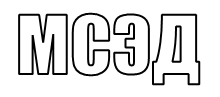 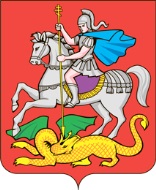 Главаммуниципальных районов       О направлении информации по обучению          и городских округов  в филиале РАНХиГС сотрудников, отвечающих        Московской области,                                         за состояние АТЗ объектов                     председателям                                                                                         антитеррористических комиссийМинистерство потребительского рынка и услуг Московской области информирует о том, что Красногорский филиал Российской академии народного хозяйства и государственной службы при Президенте Российской Федерации 
(г. Красногорск, ул. Речная, д. 8, кор. 1) в период с 09 по 12 апреля 2018 г. (установочная сессия) и 04 мая 2018 г. (итоговая аттестация) проводит обучение руководителей и специалистов муниципального управления, а также учреждений и организаций всех форм собственности по программе повышения квалификации «Противодействие терроризму в организациях», согласованной 
с Главным управлением региональной безопасности Московской области.Приложение: информационное письмо РАНХиГС на 1 л. в 1 экз.Министр 							                         В.В. ПосаженниковКиселев М.Ю.8(498)602-31-85 доб. 58-711МИНИСТЕРСТВО ПОТРЕБИТЕЛЬСКОГО РЫНКА И УСЛУГ МОСКОВСКОЙ ОБЛАСТИМИНИСТЕРСТВО ПОТРЕБИТЕЛЬСКОГО РЫНКА И УСЛУГ МОСКОВСКОЙ ОБЛАСТИМИНИСТЕРСТВО ПОТРЕБИТЕЛЬСКОГО РЫНКА И УСЛУГ МОСКОВСКОЙ ОБЛАСТИМИНИСТЕРСТВО ПОТРЕБИТЕЛЬСКОГО РЫНКА И УСЛУГ МОСКОВСКОЙ ОБЛАСТИМОСКОВСКОЙ ОБЛАСТИМОСКОВСКОЙ ОБЛАСТИМОСКОВСКОЙ ОБЛАСТИМОСКОВСКОЙ ОБЛАСТИПроспект  Мира 72, г. Москва, 129063                 т. (498) 602-31-85  факс: (498) 602-31-84                                      e-mail: minpotreb@mosreg.ru                 т. (498) 602-31-85  факс: (498) 602-31-84                                      e-mail: minpotreb@mosreg.ru                 т. (498) 602-31-85  факс: (498) 602-31-84                                      e-mail: minpotreb@mosreg.ru